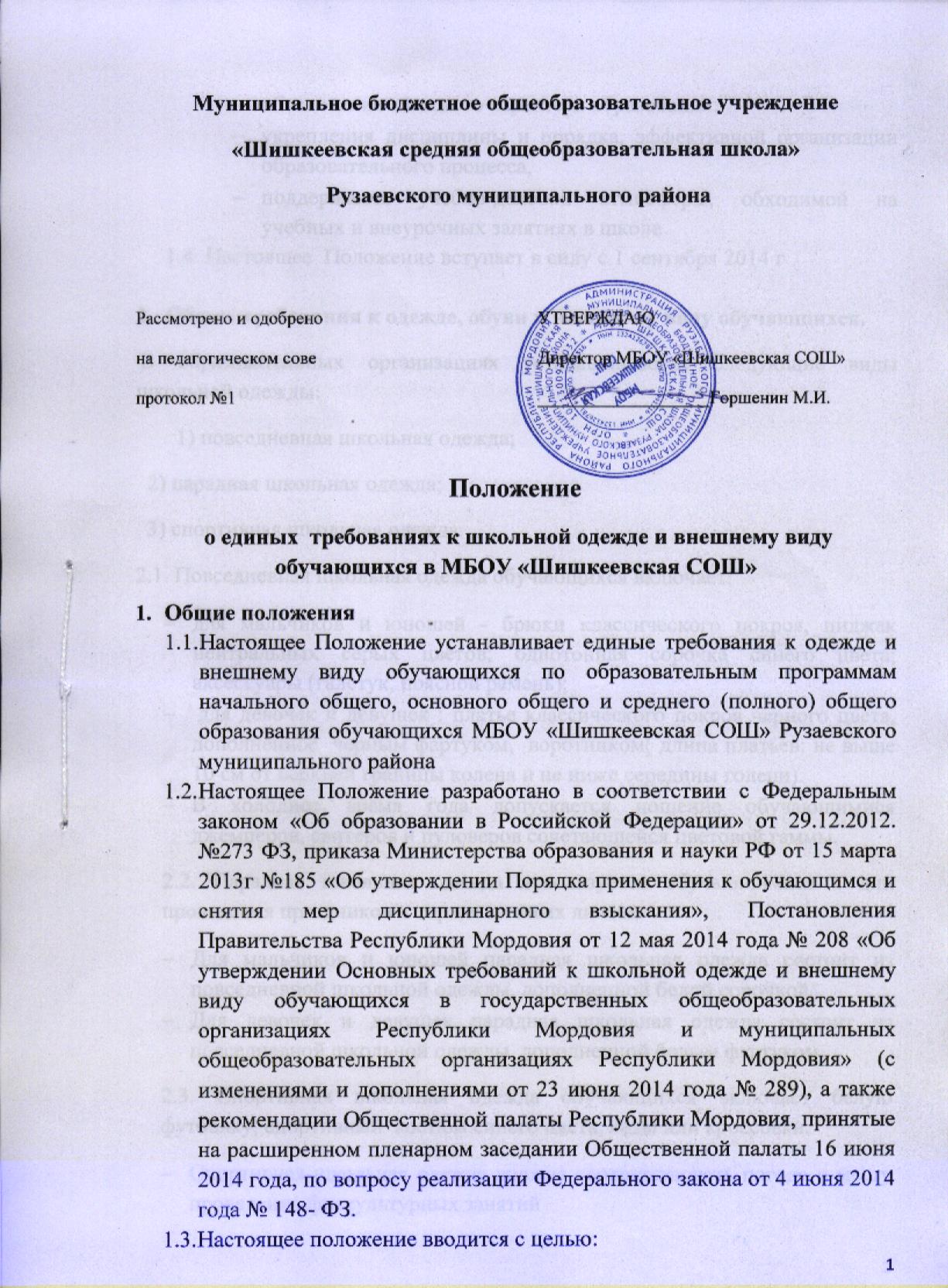 Муниципальное бюджетное общеобразовательное учреждение «Шишкеевская средняя общеобразовательная школа» Рузаевского муниципального районаРассмотрено и одобрено 				УТВЕРЖДАЮ				на педагогическом сове				Директор МБОУ «Шишкеевская СОШ»протокол №1						___________________Горшенин М.И.Положение о единых  требованиях к школьной одежде и внешнему виду обучающихся в МБОУ «Шишкеевская СОШ»Общие положенияНастоящее Положение устанавливает единые требования к одежде и внешнему виду обучающихся по образовательным программам начального общего, основного общего и среднего (полного) общего образования обучающихся МБОУ «Шишкеевская СОШ» Рузаевского муниципального районаНастоящее Положение разработано в соответствии с Федеральным законом «Об образовании в Российской Федерации» от 29.12.2012. №273 ФЗ, приказа Министерства образования и науки РФ от 15 марта 2013г №185 «Об утверждении Порядка применения к обучающимся и снятия мер дисциплинарного взыскания», Постановления Правительства Республики Мордовия от 12 мая 2014 года № 208 «Об утверждении Основных требований к школьной одежде и внешнему виду обучающихся в государственных общеобразовательных организациях Республики Мордовия и муниципальных общеобразовательных организациях Республики Мордовия» (с изменениями и дополнениями от 23 июня 2014 года № 289), а также рекомендации Общественной палаты Республики Мордовия, принятые на расширенном пленарном заседании Общественной палаты 16 июня 2014 года, по вопросу реализации Федерального закона от 4 июня 2014 года № 148- ФЗ.Настоящее положение вводится с целью:обеспечения светского характера образования;укрепления дисциплины и порядка, эффективной организации образовательного процесса, поддержания учебно-деловой атмосферы, обходимой на учебных и внеурочных занятиях в школе Настоящее  Положение вступает в силу с 1 сентября 2014 гОбщие требования к одежде, обуви и внешнему виду обучающихся. В образовательных организациях устанавливаются следующие виды школьной одежды:1) повседневная школьная одежда;2) парадная школьная одежда;3) спортивная школьная одежда.2.1. Повседневная школьная одежда обучающихся включает:для мальчиков и юношей - брюки классического покроя, пиджак  нейтральных серых цветов; однотонная сорочка синего цвета; аксессуары (галстук, поясной ремень);  для девочек и девушек : платье классического покроя черного цвета,  дополненное  черным фартуком,  воротником( длина платьев: не выше 10 см от верхней границы колена и не ниже середины голени).В холодное время года допускается ношение обучающимися джемперов, свитеров и пуловеров сочетающейся цветовой гаммы.2.2. Парадная школьная одежда используется обучающимися в дни проведения праздников и торжественных линеек.Для мальчиков и юношей парадная школьная одежда состоит из повседневной школьной одежды, дополненной белой сорочкой.Для девочек и девушек парадная школьная одежда состоит из повседневной школьной одежды, дополненной белым фартуком.2.3. Спортивная школьная одежда обучающихся включает белую футболку, спортивный  костюм синего цвета, кеды или кроссовки.Спортивная школьная одежда должна соответствовать погоде и месту проведения физкультурных занятий3. Обучающимся запрещается ношение в образовательных организациях:1) одежды ярких цветов и оттенков; брюк, юбок с заниженной талией и (или) высокими разрезами; одежды с декоративными деталями в виде заплат, с порывами ткани, с неоднородным окрасом ткани; одежды с яркими надписями и изображениями; декольтированных платьев и блузок; одежды бельевого стиля; атрибутов одежды, закрывающих лицо; аксессуаров с символикой асоциальных неформальных молодежных объединений, а также пропагандирующих психоактивные вещества и противоправное поведение;2) религиозной одежды, одежды с религиозными атрибутами и (или) религиозной символикой;3) головных уборов в помещениях образовательных организаций;4) пляжной обуви, массивной обуви на толстой платформе, вечерних туфель и туфель на высоком каблуке (более 5 см);5) массивных украшений.6)Обучающимся запрещается появляться в образовательных организациях с волосами, окрашенными в яркие неестественные оттенки, с ярким маникюром и макияжем, с пирсингом.4.Права, обязанности и ответственность обучающихся4.1. Обучающиеся обязаны носить повседневную школьную форму ежедневно4.2. Спортивная одежда и обувь приносится на занятия физической культурой (спортивные мероприятия) с собой и используется только на занятиях физической культурой или спортивных мероприятиях4.3. Обучающиеся обязаны содержать школьную одежду в чистоте, относится к ней бережно4.4. Обучающиеся обязаны выполнять все пункты данного Положения4.5. За нарушение настоящего Положения к обучающимся применяются меры дисциплинарного характера.5.  Обязанности родителей (законных представителей)Родители (законные представители) обязаны:5.1. Приобрести школьную форму, и обувь до начала учебного года.5.2. Ежедневно контролировать внешний вид учащегося перед выходом его в школу в соответствии с требованиями Положения.5.4. Ежедневно проверять электронный дневник ребенка в части письменного сообщения об отсутствии школьной формы и принятии мер для обеспечения ребенка школьной формой.6. Права классного руководителя6.1. Классный руководитель имеет право разъяснить пункты данного 	Положения обучающимся и родителям под подпись.7. Обязанности классного руководителяКлассный руководитель обязан:7.1. Осуществлять ежедневный контроль на предмет ношения обучающимися своего класса школьной формы перед началом учебных занятий.7.2. Своевременно (в день наличия факта) ставить родителей в известность о факте отсутствия школьной формы у учащегося7.3. Действовать в рамках своей компетенции на основании должностнойинструкции.8. Ответственность классного руководителя8.1. За неисполнение или ненадлежащее исполнение должностных обязанностей несет ответственность, предусмотренную трудовым законодательством РФ,  локальными актами образовательного учреждения